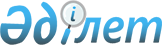 Павлодар қалалық мәслихатының 2017 жылғы 25 желтоқсандағы "2018 - 2020 жылдарға арналған Павлодар қалалық бюджеті туралы" № 215/30 шешіміне өзгерістер мен толықтыру енгізу туралыПавлодар облысы Павлодар қалалық мәслихатының 2018 жылғы 4 маусымдағы № 258/36 шешімі. Павлодар облысының Әділет департаментінде 2018 жылғы 14 маусымда № 5991 болып тіркелді
      Қазақстан Республикасының 2008 жылғы 4 желтоқсандағы Бюджет кодексінің 106-бабы 4-тармағына, Қазақстан Республикасының 2001 жылғы 23 қаңтардағы "Қазақстан Республикасындағы жергілікті мемлекеттік басқару және өзін-өзі басқару туралы" Заңының 6-бабы 1-тармағының 1) тармақшасына сәйкес, Павлодар қалалық мәслихаты ШЕШІМ ҚАБЫЛДАДЫ:
      1. Павлодар қалалық мәслихатының 2017 жылғы 25 желтоқсандағы "2018 - 2020 жылдарға арналған Павлодар қалалық бюджеті туралы" № 215/30 шешіміне (Нормативтік құқықтық актілерді мемлекеттік тіркеу тізілімінде № 5769 болып тіркелген, 2018 жылғы 5 қаңтарда Қазақстан Республикасы нормативтік құқықтық актілерінің эталондық бақылау банкінде жарияланған) келесі өзгерістер мен толықтыру енгізілсін:
      1-тармақта:
      1) тармақшада:
      "61 650 549" сандары "65 549 889" сандарымен ауыстырылсын;
      "47 788 859" сандары "48 240 117" сандарымен ауыстырылсын;
      "12 887 471" сандары "16 335 553" сандарымен ауыстырылсын;
      2) тармақшада "63 982 075" сандары "67 881 415" сандарымен ауыстырылсын;
      9-тармақта:
      "96 711" сандары "111 311" сандарымен ауыстырылсын;
      9-1-тармақта:
      келесі мазмұндағы абзацпен толықтырылсын:
      "14 600 мың теңге - Павлодар ауылына электрмен жабдықтау желілерін ұстауға";
      көрсетілген шешімнің 1-қосымшасы осы шешімнің қосымшасына сәйкес жаңа редакцияда жазылсын.
      2. Осы шешімнің орындалуын бақылау қалалық мәслихаттың экономика және бюджет жөніндегі тұрақты комиссиясына жүктелсін.
      3. Осы шешім 2018 жылғы 1 қаңтардан бастап қолданысқа енгізіледі. 2018 жылға арналған Павлодар қалалық бюджеті
(өзгерістермен және толықтырумен)
					© 2012. Қазақстан Республикасы Әділет министрлігінің «Қазақстан Республикасының Заңнама және құқықтық ақпарат институты» ШЖҚ РМК
				
      Сессия төрағасы

Б. Смағұлов

      Қалалық мәслихаттың хатшысы

З. Мұқашева
Павлодар қалалық
мәслихатының 2018 жылғы 4
маусымдағы № 258/36 шешіміне
қосымшаПавлодар қалалық
мәслихатының 2017
жылғы 25 желтоқсандағы
№ 215/30 шешіміне
1-қосымша
Санаты
Санаты
Санаты
Санаты
Сомасы (мың теңге)
Сыныбы
Сыныбы
Сыныбы
Сомасы (мың теңге)
Iшкi сыныбы
Iшкi сыныбы
Сомасы (мың теңге)
Атауы
Сомасы (мың теңге)
1
2
3
4
5
1. Кiрiстер
65549889
1
Салықтық түсімдер
48240117
01
Табыс салығы
9665178
2
Жеке табыс салығы
9665178
03
Әлеуметтiк салық
6683538
1
Әлеуметтік салық
6683538
04
Меншiкке салынатын салықтар
6788451
1
Мүлiкке салынатын салықтар
4872950
3
Жер салығы
606640
4
Көлiк құралдарына салынатын салық
1308666
5
Бірыңғай жер салығы
195
05
Тауарларға, жұмыстарға және қызметтерге салынатын iшкi салықтар
24667641
2
Акциздер
23333471
3
Табиғи және басқа да ресурстарды пайдаланғаны үшiн түсетiн түсiмдер
701147
4
Кәсiпкерлiк және кәсiби қызметтi жүргiзгенi үшiн алынатын алымдар
587676
5
Ойын бизнесіне салық
45347
08
Заңдық маңызы бар әрекеттерді жасағаны және (немесе) оған уәкілеттігі бар мемлекеттік органдар немесе лауазымды адамдар құжаттар бергені үшін алынатын міндетті төлемдер
435309
1
Мемлекеттік баж
435309
2
Салықтық емес түсiмдер
250018
01
Мемлекеттік меншіктен түсетін кірістер
88744
5
Мемлекет меншігіндегі мүлікті жалға беруден түсетін кірістер
87996
9
Мемлекет меншігінен түсетін басқа да кірістер
748
06
Басқа да салықтық емес түсiмдер
161274
1
Басқа да салықтық емес түсiмдер
161274
3
Негізгі капиталды сатудан түсетін түсімдер
724201
01
Мемлекеттік мекемелерге бекітілген мемлекеттік мүлікті сату
521958
1
Мемлекеттік мекемелерге бекітілген мемлекеттік мүлікті сату
521958
03
Жердi және материалдық емес активтердi сату
202243
1
Жерді сату
141240
2
Материалдық емес активтерді сату
61003
4
Трансферттердің түсімдері
16335553
02
Мемлекеттiк басқарудың жоғары тұрған органдарынан түсетiн трансферттер
16335553
2
Облыстық бюджеттен түсетiн трансферттер
16335553
Функционалдық топ
Функционалдық топ
Функционалдық топ
Функционалдық топ
Функционалдық топ
Сомасы (мың теңге)
Кiшi функция
Кiшi функция
Кiшi функция
Кiшi функция
Сомасы (мың теңге)
Бюджеттiк бағдарламалардың әкiмшiсi
Бюджеттiк бағдарламалардың әкiмшiсi
Бюджеттiк бағдарламалардың әкiмшiсi
Сомасы (мың теңге)
Бағдарлама
Бағдарлама
Сомасы (мың теңге)
Атауы
Сомасы (мың теңге)
1
2
3
4
5
6
2. Шығындар
67881415
01
Жалпы сипаттағы мемлекеттiк қызметтер
1177501
1
Мемлекеттiк басқарудың жалпы функцияларын орындайтын өкiлдi, атқарушы және басқа органдар
339411
112
Аудан (облыстық маңызы бар қала) мәслихатының аппараты
21828
001
Аудан (облыстық маңызы бар қала) мәслихатының қызметін қамтамасыз ету жөніндегі қызметтер
21688
003
Мемлекеттік органның күрделі шығыстары
140
122
Аудан (облыстық маңызы бар қала) әкімінің аппараты
301418
001
Аудан (облыстық маңызы бар қала) әкімінің қызметін қамтамасыз ету жөніндегі қызметтер
232687
003
Мемлекеттік органның күрделі шығыстары
24442
113
Жергілікті бюджеттерден берілетін ағымдағы нысаналы трансферттер
44289
123
Қаладағы аудан, аудандық маңызы бар қала, кент, ауыл, ауылдық округ әкімінің аппараты
16165
001
Қаладағы аудан, аудандық маңызы бар қаланың, кент, ауыл, ауылдық округ әкімінің қызметін қамтамасыз ету жөніндегі қызметтер
16165
2
Қаржылық қызмет
451018
452
Ауданның (облыстық маңызы бар қаланың) қаржы бөлімі
451018
001
Ауданның (облыстық маңызы бар қаланың) бюджетін орындау және коммуналдық меншігін басқару саласындағы мемлекеттік саясатты іске асыру жөніндегі қызметтер
108245
003
Салық салу мақсатында мүлікті бағалауды жүргізу
15292
010
Жекешелендіру, коммуналдық меншікті басқару, жекешелендіруден кейінгі қызмет және осыған байланысты дауларды реттеу
23200
018
Мемлекеттік органның күрделі шығыстары
304281
5
Жоспарлау және статистикалық қызмет
43522
453
Ауданның (облыстық маңызы бар қаланың) экономика және бюджеттік жоспарлау бөлімі
43522
001
Экономикалық саясатты, мемлекеттік жоспарлау жүйесін қалыптастыру және дамыту саласындағы мемлекеттік саясатты іске асыру жөніндегі қызметтер
43522
9
Жалпы сипаттағы өзге де мемлекеттiк қызметтер
343550
454
Ауданның (облыстық маңызы бар қаланың) кәсіпкерлік және ауыл шаруашылығы бөлімі
26321
001
Жергілікті деңгейде кәсіпкерлікті және ауыл шаруашылығын дамыту саласындағы мемлекеттік саясатты іске асыру жөніндегі қызметтер
26171
007
Мемлекеттік органның күрделі шығыстары
150
458
Ауданның (облыстық маңызы бар қаланың) тұрғын үй-коммуналдық шаруашылығы, жолаушылар көлігі және автомобиль жолдары бөлімі
299229
001
Жергілікті деңгейде тұрғын үй-коммуналдық шаруашылығы, жолаушылар көлігі және автомобиль жолдары саласындағы мемлекеттік саясатты іске асыру жөніндегі қызметтер
231035
013
Мемлекеттік органның күрделі шығыстары
300
067
Ведомстволық бағыныстағы мемлекеттік мекемелер мен ұйымдардың күрделі шығыстары
14663
113
Жергілікті бюджеттерден берілетін ағымдағы нысаналы трансферттер
53231
467
Ауданның (облыстық маңызы бар қаланың) құрылыс бөлімі
18000
040
Мемлекеттік органдардың объектілерін дамыту
18000
02
Қорғаныс
64772
1
Әскери мұқтаждар
64772
122
Аудан (облыстық маңызы бар қала) әкімінің аппараты
64772
005
Жалпыға бірдей әскери міндетті атқару шеңберіндегі іс-шаралар
64772
03
Қоғамдық тәртіп, қауіпсіздік, құқықтық, сот, қылмыстық-атқару қызметі
217181
6
Қылмыстық-атқару жүйесі
26264
451
Ауданның (облыстық маңызы бар қаланың) жұмыспен қамту және әлеуметтік бағдарламалар бөлімі
26264
039
Қылмыстық жазасын өтеген адамдарды әлеуметтік бейімдеу мен оңалтуды ұйымдастыру және жүзеге асыру
26264
9
Қоғамдық тәртіп және қауіпсіздік саласындағы басқа да қызметтер
190917
458
Ауданның (облыстық маңызы бар қаланың) тұрғын үй-коммуналдық шаруашылығы, жолаушылар көлігі және автомобиль жолдары бөлімі
160737
021
Елдi мекендерде жол қозғалысы қауiпсiздiгін қамтамасыз ету
160737
499
Ауданның (облыстық маңызы бар қаланың) азаматтық хал актілерін тіркеу бөлімі
30180
001
Жергілікті деңгейде азаматтық хал актілерін тіркеу саласындағы мемлекеттік саясатты іске асыру жөніндегі қызметтер
30180
04
Бiлiм беру
16395524
1
Мектепке дейiнгi тәрбие және оқыту
4960441
123
Қаладағы аудан, аудандық маңызы бар қала, кент, ауыл, ауылдық округ әкімінің аппараты
45547
041
Мектепке дейінгі білім беру ұйымдарында мемлекеттік білім беру тапсырысын іске асыру
45547
464
Ауданның (облыстық маңызы бар қаланың) білім бөлімі
4777313
009
Мектепке дейінгі тәрбие мен оқыту ұйымдарының қызметін қамтамасыз ету
2887039
040
Мектепке дейінгі білім беру ұйымдарында мемлекеттік білім беру тапсырысын іске асыру
1890274
467
Ауданның (облыстық маңызы бар қаланың) құрылыс бөлімі
137581
037
Мектепке дейiнгi тәрбие және оқыту объектілерін салу және реконструкциялау
137581
2
Бастауыш, негізгі орта және жалпы орта білім беру
9556003
464
Ауданның (облыстық маңызы бар қаланың) білім бөлімі
9063405
003
Жалпы білім беру
8314792
006
Балаларға қосымша білім беру
748613
465
Ауданның (облыстық маңызы бар қаланың) дене шынықтыру және спорт бөлімі
486436
017
Балалар мен жасөспірімдерге спорт бойынша қосымша білім беру
486436
467
Ауданның (облыстық маңызы бар қаланың) құрылыс бөлімі
6162
024
Бастауыш, негізгі орта және жалпы орта білім беру объектілерін салу және реконструкциялау
6162
9
Бiлiм беру саласындағы өзге де қызметтер
1879080
464
Ауданның (облыстық маңызы бар қаланың) білім бөлімі
1879080
001
Жергілікті деңгейде білім беру саласындағы мемлекеттік саясатты іске асыру жөніндегі қызметтер
52629
005
Ауданның (облыстық маңызы бар қаланың) мемлекеттік білім беру мекемелер үшін оқулықтар мен оқу-әдiстемелiк кешендерді сатып алу және жеткізу
515641
007
Аудандық (қалалық) ауқымдағы мектеп олимпиадаларын және мектептен тыс іс-шараларды өткiзу
32763
012
Мемлекеттік органның күрделі шығыстары
1200
015
Жетім баланы (жетім балаларды) және ата-аналарының қамқорынсыз қалған баланы (балаларды) күтіп-ұстауға қамқоршыларға (қорғаншыларға) ай сайынға ақшалай қаражат төлемі
131692
022
Жетім баланы (жетім балаларды) және ата-анасының қамқорлығынсыз қалған баланы (балаларды) асырап алғаны үшін Қазақстан азаматтарына біржолғы ақша қаражатын төлеуге арналған төлемдер
2533
023
Әдістемелік жұмыс
14301
067
Ведомстволық бағыныстағы мемлекеттік мекемелер мен ұйымдардың күрделі шығыстары
1114530
113
Жергілікті бюджеттерден берілетін ағымдағы нысаналы трансферттер
13791
06
Әлеуметтiк көмек және әлеуметтiк қамсыздандыру
2065698
1
Әлеуметтiк қамсыздандыру
61269
451
Ауданның (облыстық маңызы бар қаланың) жұмыспен қамту және әлеуметтік бағдарламалар бөлімі
46151
005
Мемлекеттік атаулы әлеуметтік көмек
46151
464
Ауданның (облыстық маңызы бар қаланың) білім бөлімі
15118
030
Патронат тәрбиешілерге берілген баланы (балаларды) асырап бағу
15118
2
Әлеуметтiк көмек
1670163
451
Ауданның (облыстық маңызы бар қаланың) жұмыспен қамту және әлеуметтік бағдарламалар бөлімі
1666595
002
Жұмыспен қамту бағдарламасы
351947
004
Ауылдық жерлерде тұратын денсаулық сақтау, білім беру, әлеуметтік қамтамасыз ету, мәдениет, спорт және ветеринар мамандарына отын сатып алуға Қазақстан Республикасының заңнамасына сәйкес әлеуметтік көмек көрсету
3968
006
Тұрғын үйге көмек көрсету
50263
007
Жергілікті өкілетті органдардың шешімі бойынша мұқтаж азаматтардың жекелеген топтарына әлеуметтік көмек
322880
010
Үйден тәрбиеленіп оқытылатын мүгедек балаларды материалдық қамтамасыз ету
12641
013
Белгіленген тұрғылықты жері жоқ тұлғаларды әлеуметтік бейімдеу
100731
014
Мұқтаж азаматтарға үйде әлеуметтiк көмек көрсету
142999
015
Зейнеткерлер мен мүгедектерге әлеуметтiк қызмет көрсету аумақтық орталығы
45208
017
Оңалтудың жеке бағдарламасына сәйкес мұқтаж мүгедектердi мiндеттi гигиеналық құралдармен қамтамасыз ету, қозғалуға қиындығы бар бірінші топтағы мүгедектерге жеке көмекшінің және есту бойынша мүгедектерге қолмен көрсететiн тіл маманының қызметтерін ұсыну
580911
023
Жұмыспен қамту орталықтарының қызметін қамтамасыз ету
55047
464
Ауданның (облыстық маңызы бар қаланың) білім бөлімі
3568
008
Жергілікті өкілді органдардың шешімі бойынша білім беру ұйымдарының күндізгі оқу нысанында оқитындар мен тәрбиеленушілерді қоғамдық көлікте (таксиден басқа) жеңілдікпен жол жүру түрінде әлеуметтік қолдау
3568
9
Әлеуметтiк көмек және әлеуметтiк қамтамасыз ету салаларындағы өзге де қызметтер
334266
451
Ауданның (облыстық маңызы бар қаланың) жұмыспен қамту және әлеуметтік бағдарламалар бөлімі
334266
001
Жергілікті деңгейде халық үшін әлеуметтік бағдарламаларды жұмыспен қамтуды қамтамасыз етуді іске асыру саласындағы мемлекеттік саясатты іске асыру жөніндегі қызметтер
76546
011
Жәрдемақыларды және басқа да әлеуметтік төлемдерді есептеу, төлеу мен жеткізу бойынша қызметтерге ақы төлеу
800
021
Мемлекеттік органның күрделі шығыстары
600
028
Күш көрсету немесе күш көрсету қаупі салдарынан қиын жағдайларға тап болған тәуекелдер тобындағы адамдарға қызметтер
11411
050
Қазақстан Республикасында мүгедектердің құқықтарын қамтамасыз ету және өмір сүру сапасын жақсарту жөніндегі 2012 - 2018 жылдарға арналған іс-шаралар жоспарын іске асыру
54329
054
Үкіметтік емес ұйымдарда мемлекеттік әлеуметтік тапсырысты орналастыру
188780
067
Ведомстволық бағыныстағы мемлекеттік мекемелер мен ұйымдардың күрделі шығыстары
1800
07
Тұрғын үй-коммуналдық шаруашылық
17332442
1
Тұрғын үй шаруашылығы
10512766
458
Ауданның (облыстық маңызы бар қаланың) тұрғын үй-коммуналдық шаруашылығы, жолаушылар көлігі және автомобиль жолдары бөлімі
218050
004
Азаматтардың жекелеген санаттарын тұрғын үймен қамтамасыз ету
203050
005
Авариялық және ескі тұрғын үйлерді бұзу
15000
463
Ауданның (облыстық маңызы бар қаланың) жер қатынастары бөлімі
71968
016
Мемлекет мұқтажы үшін жер учаскелерін алу
71968
467
Ауданның (облыстық маңызы бар қаланың) құрылыс бөлімі
10181848
003
Коммуналдық тұрғын үй қорының тұрғын үйін жобалау және (немесе) салу, реконструкциялау
5101225
004
Инженерлік-коммуникациялық инфрақұрылымды жобалау, дамыту және (немесе) жайластыру
5080623
479
Ауданның (облыстық маңызы бар қаланың) тұрғын үй инспекциясы бөлімі
40900
001
Жергілікті деңгейде тұрғын үй қоры саласындағы мемлекеттік саясатты іске асыру жөніндегі қызметтер
30390
005
Мемлекеттік органның күрделі шығыстары
10510
2
Коммуналдық шаруашылық
3711096
123
Қаладағы аудан, аудандық маңызы бар қала, кент, ауыл, ауылдық округ әкімінің аппараты
12104
014
Елді мекендерді сумен жабдықтауды ұйымдастыру
12104
458
Ауданның (облыстық маңызы бар қаланың) тұрғын үй-коммуналдық шаруашылығы, жолаушылар көлігі және автомобиль жолдары бөлімі
2778820
012
Сумен жабдықтау және су бұру жүйесінің жұмыс істеуі
49700
026
Ауданның (облыстық маңызы бар қаланың) коммуналдық меншігіндегі жылу жүйелерін қолдануды ұйымдастыру
43500
028
Коммуналдық шаруашылығын дамыту
7206
029
Сумен жабдықтау және су бұру жүйелерін дамыту
2538614
048
Қаланы және елді мекендерді абаттандыруды дамыту
139800
467
Ауданның (облыстық маңызы бар қаланың) құрылыс бөлімі
920172
058
Елді мекендердегі сумен жабдықтау және су бұру жүйелерін дамыту
920172
3
Елді-мекендерді көркейту
3108580
123
Қаладағы аудан, аудандық маңызы бар қала, кент, ауыл, ауылдық округ әкімінің аппараты
11344
008
Елді мекендердегі көшелерді жарықтандыру
9642
009
Елді мекендердің санитариясын қамтамасыз ету
1702
458
Ауданның (облыстық маңызы бар қаланың) тұрғын үй-коммуналдық шаруашылығы, жолаушылар көлігі және автомобиль жолдары бөлімі
3097236
015
Елдi мекендердегі көшелердi жарықтандыру
376158
016
Елдi мекендердiң санитариясын қамтамасыз ету
229447
017
Жерлеу орындарын ұстау және туыстары жоқ адамдарды жерлеу
31421
018
Елдi мекендердi абаттандыру және көгалдандыру
2460210
08
Мәдениет, спорт, туризм және ақпараттық кеңістiк
1634866
1
Мәдениет саласындағы қызмет
725687
123
Қаладағы аудан, аудандық маңызы бар қала, кент, ауыл, ауылдық округ әкімінің аппараты
156
006
Жергілікті деңгейде мәдени-демалыс жұмыстарын қолдау
156
455
Ауданның (облыстық маңызы бар қаланың) мәдениет және тілдерді дамыту бөлімі
294443
003
Мәдени-демалыс жұмысын қолдау
294443
467
Ауданның (облыстық маңызы бар қаланың) құрылыс бөлімі
431088
011
Мәдениет объектілерін дамыту
431088
2
Спорт
608882
465
Ауданның (облыстық маңызы бар қаланың) дене шынықтыру және спорт бөлімі
425782
001
Жергілікті деңгейде дене шынықтыру және спорт саласындағы мемлекеттік саясатты іске асыру жөніндегі қызметтер
19310
004
Мемлекеттік органның күрделі шығыстары
300
005
Ұлттық және бұқаралық спорт түрлерін дамыту
242303
006
Аудандық (облыстық маңызы бар қалалық) деңгейде спорттық жарыстар өткiзу
37310
007
Әртүрлi спорт түрлерi бойынша аудан (облыстық маңызы бар қала) құрама командаларының мүшелерiн дайындау және олардың облыстық спорт жарыстарына қатысуы
3068
032
Ведомстволық бағыныстағы мемлекеттік мекемелер мен ұйымдардың күрделі шығыстары
123491
467
Ауданның (облыстық маңызы бар қаланың) құрылыс бөлімі
183100
008
Cпорт объектілерін дамыту
183100
3
Ақпараттық кеңiстiк
198535
455
Ауданның (облыстық маңызы бар қаланың) мәдениет және тілдерді дамыту бөлімі
143192
006
Аудандық (қалалық) кiтапханалардың жұмыс iстеуi
137582
007
Мемлекеттiк тiлдi және Қазақстан халқының басқа да тiлдерін дамыту
5610
456
Ауданның (облыстық маңызы бар қаланың) ішкі саясат бөлімі
55343
002
Мемлекеттік ақпараттық саясат жүргізу жөніндегі қызметтер
55343
9
Мәдениет, спорт, туризм және ақпараттық кеңiстiктi ұйымдастыру жөнiндегi өзге де қызметтер
101762
455
Ауданның (облыстық маңызы бар қаланың) мәдениет және тілдерді дамыту бөлімі
32294
001
Жергілікті деңгейде тілдерді және мәдениетті дамыту саласындағы мемлекеттік саясатты іске асыру жөніндегі қызметтер
27340
010
Мемлекеттік органның күрделі шығыстары
449
032
Ведомстволық бағыныстағы мемлекеттік мекемелер мен ұйымдардың күрделі шығыстары
4505
456
Ауданның (облыстық маңызы бар қаланың) ішкі саясат бөлімі
69468
001
Жергілікті деңгейде ақпарат, мемлекеттілікті нығайту және азаматтардың әлеуметтік сенімділігін қалыптастыру саласында мемлекеттік саясатты іске асыру жөніндегі қызметтер
47661
003
Жастар саясаты саласында іс-шараларды іске асыру
21507
006
Мемлекеттік органның күрделі шығыстары
300
09
Отын-энергетика кешенi және жер қойнауын пайдалану
1432080
1
Отын және энергетика
1432080
467
Ауданның (облыстық маңызы бар қаланың) құрылыс бөлімі
1432080
009
Жылу-энергетикалық жүйені дамыту
1432080
10
Ауыл, су, орман, балық шаруашылығы, ерекше қорғалатын табиғи аумақтар, қоршаған ортаны және жануарлар дүниесін қорғау, жер қатынастары
142182
1
Ауыл шаруашылығы
88212
467
Ауданның (облыстық маңызы бар қаланың) құрылыс бөлімі
13008
010
Ауыл шаруашылығы объектілерін дамыту
13008
473
Ауданның (облыстық маңызы бар қаланың) ветеринария бөлімі
75204
001
Жергілікті деңгейде ветеринария саласындағы мемлекеттік саясатты іске асыру жөніндегі қызметтер
26402
005
Мал көмінділерінің (биотермиялық шұңқырлардың) жұмыс істеуін қамтамасыз ету
732
007
Қаңғыбас иттер мен мысықтарды аулауды және жоюды ұйымдастыру
22479
010
Ауыл шаруашылығы жануарларын сәйкестендіру жөніндегі іс-шараларды өткізу
1238
011
Эпизоотияға қарсы іс-шаралар жүргізу
20899
047
Жануарлардың саулығы мен адамның денсаулығына қауіп төндіретін, алып қоймай залалсыздандырылған (зарарсыздандырылған) және қайта өңделген жануарлардың, жануарлардан алынатын өнімдер мен шикізаттың құнын иелеріне өтеу
3454
6
Жер қатынастары
53699
463
Ауданның (облыстық маңызы бар қаланың) жер қатынастары бөлімі
53699
001
Аудан (облыстық маңызы бар қала) аумағында жер қатынастарын реттеу саласындағы мемлекеттік саясатты іске асыру жөніндегі қызметтер
41605
003
Елдi мекендердi жер-шаруашылық орналастыру
1134
007
Мемлекеттік органның күрделі шығыстары
10960
9
Ауыл, су, орман, балық шаруашылығы, қоршаған ортаны қорғау және жер қатынастары саласындағы басқа да қызметтер
271
453
Ауданның (облыстық маңызы бар қаланың) экономика және бюджеттік жоспарлау бөлімі
271
099
Мамандарға әлеуметтік қолдау көрсету жөніндегі шараларды іске асыру
271
11
Өнеркәсіп, сәулет, қала құрылысы және құрылыс қызметі
151182
2
Сәулет, қала құрылысы және құрылыс қызметі
151182
467
Ауданның (облыстық маңызы бар қаланың) құрылыс бөлімі
78295
001
Жергілікті деңгейде құрылыс саласындағы мемлекеттік саясатты іске асыру жөніндегі қызметтер
77695
017
Мемлекеттік органның күрделі шығыстары
600
468
Ауданның (облыстық маңызы бар қаланың) сәулет және қала құрылысы бөлімі
72887
001
Жергілікті деңгейде сәулет және қала құрылысы саласындағы мемлекеттік саясатты іске асыру жөніндегі қызметтер
21707
003
Аудан аумағында қала құрылысын дамыту схемаларын және елді мекендердің бас жоспарларын әзірлеу
40220
004
Мемлекеттік органның күрделі шығыстары
10960
12
Көлiк және коммуникация
2719461
1
Автомобиль көлiгi
1959656
123
Қаладағы аудан, аудандық маңызы бар қала, кент, ауыл, ауылдық округ әкімінің аппараты
21012
013
Аудандық маңызы бар қалаларда, кенттерде, ауылдарда, ауылдық округтерде автомобиль жолдарының жұмыс істеуін қамтамасыз ету
5377
045
Елді-мекендер көшелеріндегі автомобиль жолдарын күрделі және орташа жөндеу
15635
458
Ауданның (облыстық маңызы бар қаланың) тұрғын үй-коммуналдық шаруашылығы, жолаушылар көлігі және автомобиль жолдары бөлімі
1938644
023
Автомобиль жолдарының жұмыс істеуін қамтамасыз ету
1768599
045
Аудандық маңызы бар автомобиль жолдарын және елді-мекендердің көшелерін күрделі және орташа жөндеу
170045
9
Көлiк және коммуникациялар саласындағы өзге де қызметтер
759805
458
Ауданның (облыстық маңызы бар қаланың) тұрғын үй-коммуналдық шаруашылығы, жолаушылар көлігі және автомобиль жолдары бөлімі
759805
024
Кентiшiлiк (қалаiшiлiк), қала маңындағы ауданiшiлiк қоғамдық жолаушылар тасымалдарын ұйымдастыру
304979
037
Әлеуметтік маңызы бар қалалық (ауылдық), қала маңындағы және ауданішілік қатынастар бойынша жолаушылар тасымалдарын субсидиялау
454826
13
Басқалар
105508
9
Басқалар
105508
452
Ауданның (облыстық маңызы бар қаланың) қаржы бөлімі
105508
012
Ауданның (облыстық маңызы бар қаланың) жергілікті атқарушы органының резерві
105508
14
Борышқа қызмет көрсету
8955
1
Борышқа қызмет көрсету
8955
452
Ауданның (облыстық маңызы бар қаланың) қаржы бөлімі
8955
013
Жергілікті атқарушы органдардың облыстық бюджеттен қарыздар бойынша сыйақылар мен өзге де төлемдерді төлеу бойынша борышына қызмет көрсету
8955
15
Трансферттер
24434063
1
Трансферттер
24434063
452
Ауданның (облыстық маңызы бар қаланың) қаржы бөлімі
24434063
006
Пайдаланылмаған (толық пайдаланылмаған) нысаналы трансферттерді қайтару
260555
007
Бюджеттік алып қоюлар
22934016
024
Заңнаманы өзгертуге байланысты жоғары тұрған бюджеттің шығындарын өтеуге төменгі тұрған бюджеттен ағымдағы нысаналы трансферттер
654021
038
Субвенциялар
584007
051
Жергілікті өзін-өзі басқару органдарына берілетін трансферттер
1464
3. Таза бюджеттік кредиттеу
-228
Бюджеттік кредиттерді өтеу
228
5
Бюджеттік кредиттерді өтеу
228
01
Бюджеттік кредиттерді өтеу
228
1
Мемлекеттік бюджеттен берілген бюджеттік кредиттерді өтеу
228
4. Қаржы активтерiмен операциялар бойынша сальдо
0
5. Бюджет тапшылығы (профициті)
-2331298
6. Бюджет тапшылығын қаржыландыру (профицитін пайдалану)
2331298
7
Қарыздар түсімдері
2733282
01
Мемлекеттік ішкі қарыздар
2733282
2
Қарыз алу келісім-шарттары
2733282
03
Ауданның (облыстық маңызы бар қаланың) жергілікті атқарушы органы алатын қарыздар
2733282
16
Қарыздарды өтеу
1700228
1
Қарыздарды өтеу
1700228
452
Ауданның (облыстық маңызы бар қаланың) қаржы бөлімі
1700228
008
Жергілікті атқарушы органның жоғары тұрған бюджет алдындағы борышын өтеу
1700228